MEDIDAS DE IGUALDAD DE GÉNERO EN LA PROTECCIÓN DE LA INFANCIAEsta Hoja de orientación ofrece intervenciones, preguntas orientadoras y un ejemplo de cómo las 4 Medidas Clave de Igualdad de Género (GEM) apoyan la igualdad de género en proyectos y programas de Protección de la Infancia.  Debe leerse junto con el Resumen GAM.  El IASC GAM identifica y codifica proyectos basados en la extensión a la cual los elementos de programación claves se presentan consistentemente en propuestas y proyectos implementados. En la fase de diseño se evalúan cuatro pasos (GEM), y en el monitoreo se revisan doce GEM.Las intervenciones de protección de la infancia promueven la resiliencia, apoyan las estrategias de afrontamiento, previenen y responden a las separaciones, violencia y violaciones contra niñas y niños afectados por la crisis. Es importante que todos los niños puedan tener acceso a esta protección por igual.Las intervenciones de protección de la infancia pueden hacer que la ayuda sea sensible y justa, al mejorar la igualdad de género, al:Describir y contar las distintas necesidades, respuesta, y tasas de beneficios por grupos de género y edad incluidas, diferencias en violaciones/violencia contra niñas y niños; sus roles doméstico y laboral remunerado; el respectivo acceso a la educación, servicios de salud y psicosociales;Personalizar los servicios para reducir la separación, violencia, matrimonio infantil, reclutamiento laboral y forzado, a las necesidades y preferencias de niñas y niños en diferentes grupos de edad.Brindar igualdad de oportunidades para influir en el diseño de proyectos para ellos;Medir si los niños y niñas están protegidos justamente y si las barreras se abordan sistemáticamentePREGUNTAS PARA INSPIRAR LA ACCIÓNAnálisis de géneroDatos desglosados por sexo y edad (SADD)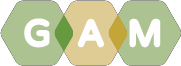 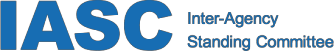 ¿INTEGRACIÓN DE GÉNERO O UNA ACCIÓN DIRIGIDA?Algunas protecciones de la infancia pueden dirigir las acciones para abordar discriminación específica o brechas que resulten de normas y expectativas de género: estas son "acciones dirigidas" (T). Por ejemplo, un proyecto se puede enfocar exclusivamente en apoyar a chicas adolescentes sobrevivientes de violencia sexual o puede enfocarse en abordar normas sociales que faciliten el reclutamiento de chicos por las milicias.Sin embargo, la mayoría de intervenciones humanitarias tendrán como objetivo asistir a todas las personas en necesidad a la vez que consideran y adaptan las actividades para cumplir con los distintos roles y prioridades de niñas y niños (u hombres y mujeres) en diferentes grupos de edad: integración de género (M). Un ejemplo podría ser un programa de educación del riesgo que suponen las minas dirigido a las comunidades, con diferentes actividades y mensajes para diferentes grupos de género y edad. Las hojas de información del GAM explican la codificación en mayor detalle.EJEMPLO DE BUENA PROGRAMACIÓN DE IGUALDAD DE GÉNERO EN LA PROTECCIÓN DE LA INFANCIA(Código 4T de GAM  – ¿puede averiguar por qué? Consulte el Resumen GAM)GEM D clave: Actividades personalizadas¿Cómo abordó el proyecto el análisis de género?GEM J clave: Beneficios ¿Qué beneficios sí ganan los grupos afectados en este ejemplo?El CFS ofreció actividades para niñas y niños en edades de 5 a 9, 10 a 13 y 14 a 17 años. Las actividades seofrecieron de forma separada a niñas y niños conforme a la cultura. Se ofrecieron diferentesactividades para diferentes grupos de edad, con las niñas y niños participando en discusión social, destrezas de computadora, drama ycarpintería. Varias de las actividades de las niñas estaban basadas en el hogar. El CFS organizó juegos, arte y deportes para los chicos más jóvenes.Los niños y niñas reportaron disfrutar las actividades y estar deseosos de pasar más tiempo en los grupos. La mayoría de las chicas adolescentes prefirieron actividades basadas en el hogar y generalmente reportaron estar más relajadas y tener más amigos. Los chicos adolescentes a menudo jugaron fútbol y reconocieron a los otros en sus equipos como amigos.GEM G clave: Influencia en los proyectosCómo las mujeres, niñas, niños y hombres en diferentes grupos de edad se involucraron en decisiones en este ejemplo:Todas las actividades se eligieron en votación por niñas y niños de los grupos respectivos.  En la revisión del proyecto, las niñas plantearon el problema del acoso, y los niños dijeron que la hora era mala. Esto estaba afectando la participación. y se hicieron cambios adecuados.El uso de Medidas de Igualdad de Género en proyectos o programas de grupo lleva a una programación de mejor calidad, sensible a asuntos de género y edad.¿YA ESTÁ LISTO?   Aplique el Marcador de género con edad del IASC a su propuesta o proyecto.¿RECURSOS?	Consulte iascgenderwithagemarker.comConjunto de revisiónBeneficiosSatisfacción¿Se desglosan las metas e indicadores por sexo y edad? ¿Demuestran que el proyecto está alcanzando a quienes los necesitan? ¿Las niñas y niños obtienen beneficios similares?¿Se les pregunta a niños y niñas en diferentes grupos de edad sobre su satisfacción con el proyecto?  ¿Están satisfechos por igual?Problemas del proyecto¿Las niñas y niños identifican las barreras o consecuencias negativas involuntarias? ¿Son diferentes dependiendo del género y la edad? ¿Se tratan oportunamente los problemas de discriminación y exclusión? ¿Existen planes para mejorar?